Муниципальное бюджетное учреждение культуры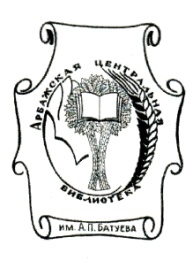 Арбажская централизованная библиотечная системаАрбажская центральная библиотека им.А.П. БатуеваСоставитель:Семеновых Т.Ю.,методист Арбажской ЦБС  Арбажская библиотека была открыта 12 мая 1902 году в селе Арбаж в память о председателе губернской управы А. П. Батуеве. Библиотека располагала книжным фондом в 561 экземпляр. Имя А.П.Батуева было возвращено библиотеке в 1999 году. С именем А.П. Батуева связано развитие библиотечного дела в Кировской области. Работая с декабря 1891 по ноябрь 1896 председателем Вятской губернской земской управы, А.П. Батуев открыл три тысячи «пятирублёвых» библиотек для народа. Одной из них стала Арбажская центральная библиотека.Сегодня в фонде библиотеки свыше 40 тысяч изданий, обширный справочно-библиографический аппарат, библиотека обслуживает 2900 читателей, посещения составляют 39750 в год, выдается 53430 экземпляров документов. С 2005 года в библиотеке установлен СПС Консультант Плюс и открыт центр правовой информации для населения. В 2011 году библиотека подключена к сети Интернет. С 2012 года функционирует собственный сайт. За год число посетителей сайта составило - 1663. Центральная библиотека является методическим центром для районной детской библиотеки и 8 сельских библиотек-филиалов. Библиотека оснащена современным оборудованием: компьютерами, ксероксом, принтерами, сканерами, проектором мультимедиа. Основные направления работы библиотеки: информационное, правовое просвещение, патриотическое воспитание, краеведение, досуг, продвижение книги и чтения, издательская деятельность. Библиотека участвует в проекте по созданию электронного каталога Кировской области, Сводный каталог аналитики и периодики библиотек КО, в реализации областного проекта по созданию базы данных Здравоохранение Кировской области. С 2014 г. в проекте КОУНБ им. А.И.Герцена «Вятская электронная библиотека». К концу 2017 коллекция насчитывает 139 неопубликованных изданий Арбажской ЦБС. Газета «Арбажские вести» оцифрована за 2011-2016 гг.; 1931-1948 гг. – к концу 2017 г. насчитывает 1986 файлов.Библиотека создает собственные базы данных. В 2017 г. продолжилось введение записей в картотеку «Трудовая доблесть», которая была начата в 2012 г. Картотека посвящена землякам и труженикам разных отраслей народного хозяйства Арбажского района, награжденным орденами и медалями за труд. К юбилею Победы в Великой Отечественной войне в 2014 г. начато создание электронной базы данных «Участники Великой Отечественной войны 1941-1945 гг. Арбажского района». К концу 2017 г. база данных насчитывает 569 записей. С 2015 года ведутся БД «Литературная карта Арбажского района» (к концу 2017 г.-28 записей), «История деревень Арбажского района» (к концу 2017 г.-106 записей). В 2017 году создана новая база данных, посвященная Году экологии в России: «Природа Арбажского района» (к концу 2017 г. - 12 записей).В 2017 году в библиотеке проведено 90 массовых мероприятий, которые посетило 2590 человек,  Продолжили работу клубы по интересам: «Мы и мир» для подростков и юношества, «Для души, для дома, для досуга» - для пожилых,  «Автограф» - встречи с интересными людьми, «Вятичи» - для любителей поэзии. С октября 2017 г. в Арбажской ЦБ начал работу клуб «Радуга». В его работе принимают участие ребята, обучающиеся в Воскресной школе при Сретенском храме п. Арбаж.  Библиотека работала по собственным программам: «Молодежь в современном мире»- программа читательского развития молодежи и «По дороге мудрости» - программа работы с людьми пожилого возраста.Издательская деятельность является одним из важных направлений в работе библиотеки. В 2017 г. выпущено 11 изданий, преобладающая часть которых посвящена краеведческой тематике.Главное событие 2017 года в Арбажской ЦБ им. А.П. Батуева – 115 лет со дня основания учреждения. В преддверии Общероссийского дня библиотек состоялся юбилейный вечер «Хранительница книг – библиотека». Все эти годы Арбажская ЦБ пользуется заслуженным авторитетом у жителей поселка и района. Именно сюда спешат читатели, чтобы прикоснуться к бесценному богатству – Ее величеству книге. Юбилей собрал немало гостей. На празднике присутствовали постоянные и верные читатели, ветераны библиотечного труда, коллеги, представители администрации района, участники клуба «ТриД».Гости вместе с ведущими Л.В.Цыганковой и Т.Ю.Семеновых совершили экскурс в историю библиотеки и ЦБС, а затем представили Арбажскую ЦБ им. А.П. Батуева, как современный информационный центр. В деле прославления библиотеки не обошлось и без ее основателя – Авксентия Петровича Батуева. В его роли выступила библиотекарь С.И. Токарева, ее актерское мастерство оживило праздник. Богатый и уникальный опыт работы библиотекарей всех поколений был показан в фильме «Арбажской центральной библиотеке им. А.П. Батуева 115 лет». По традиции в ходе праздника были названы лучшие читатели, перечислены фамилии стажистов-профессионалов, ветеранов отрасли, посвятивших библиотечному делу всю свою жизнь, звучали слова поздравлений.Библиотеку-юбиляра в лице ее директора Л.В. Цыганкову поздравил глава района А.А. Тарасов и вручил подарок-книгу от депутата ОЗС В.В. Крепостнова. С юбилейной датой коллектив библиотеки поздравили заведующая отделом культуры, молодежной политики и спорта Л.Г. Токмянина и ведущий специалист по культуре О.А. Вятчанина, коллектив ЦКС Арбажского района, сотрудники краеведческого музея. Поздравили юбиляра председатель районной ветеранской организации Г.С.Шарова, руководитель местного отделения партии «Единая Россия» А.В.Даровских, от прихода Сретенского храма – Е.В. Багаева и Л.В. Кислицына, начальник Арбажского отдела «Межрайонного комплексного центра социального обслуживания в Тужинском районе» А.А. Гулин, председатель районного совета инвалидов Л.Н. Гордеева и читатели. Завершился вечер неформальным общением за угощением и знакомством с материалами фотовыставки «Библиотека – мудрый дом души». В Арбажской центральной библиотеке оформлены выставки и стенды, рассказывающие об Авксентии Петровиче Батуева, чье имя возвращено библиотеке:В фойе на 1 этаже библиотеки размещен портрет А.П. Батуева и информация о дате открытия центральной библиотеки. Оформлен стенд, информирующий об основных направлениях работы библиотеки, библиотечных программах, о работе клубных объединений и отделах библиотеки. На стенде дана информация о том, что библиотека носит имя А.П.Батуева.	В фойе 2 этажа оформлен стенд «История библиотеки: события и лица». На стенде размещена информация «Его имя носит наша библиотека» об А.П. Батуеве.В читальном зале Арбажской ЦБ оформлена выставка «Малый уголок большой России». Одна полка отведена  А.П. Батуеву, на которой имеется информация о жизни и деятельности известного земского деятеля, о том какой вклад он внес в развитие библиотечного дела и почему наша библиотека носит имя А.П.Батуева.В методическом кабинете оформлена выставка «Книжный мир: вчера, сегодня, завтра». На выставке в папках по разным направлениям библиотечной деятельности представлены сценарии массовых мероприятий, разработанных сотрудниками Арбажской ЦБ. На выставке размещена заставка с информацией о библиотеке, носящей имя А.П. Батуева и брошюра А.П. Батуева «Исповедь». Выпущен информационный буклет «Арбажская центральная библиотека им. А.П. Батуева». В 2018 году к 155-летию со дня рождения издан рекомендательный список «Батуев Авксентий Петрович (1863-1896гг.)». 